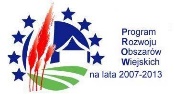 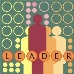 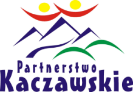 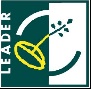 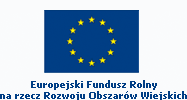 Europejski Fundusz Rolny na rzecz Rozwoju Obszarów Wiejskich
Europa inwestująca w obszary wiejskieAnkieta do ewaluacji Lokalnej Strategii Rozwoju LGD Partnerstwo Kaczawskie"Dla mieszkańców obszaruAnkieta służy do zbadania skuteczności i efektywności oraz trafności działań podejmowanych przez Lokalną Grupę Działania "Partnerstwo Kaczawskie" (w skrócie LGD). Wyniki będą służyły do oceny wdrażania Lokalnej Strategii Rozwoju oraz przyczynią się do właściwego programowania w okresie 2014-2020. Ankieta jest skierowana do wszystkich mieszkańców gmin objętych Lokalną Grupą Działania, tj. Paszowice, Mściwojów, Męcinka, Świerzawa, Pielgrzymka, Krotoszyce, Wądroże Wielkie, Bolków, Zagrodno, Złotoryja wiejska, miasto Wojcieszów. Celem badań jest określenie poziomu osiągnięcia celów zapisanych w Lokalnej Strategii Rozwoju (w skrócie LSR), a przez to zbadanie poziomu realizacji zaplanowanych wskaźników.Początek formularza          W jaki sposób dowiedział się Pan/Pani o Stowarzyszeniu "LGD Partnerstwo Kaczawskie"?strona internetowa LGD inne strony internetowe prasa, radio, tv bezpośrednio od członków, pracowników LGD ulotki, plakaty, ogłoszenia Inne: ……………………………………………..Czy zauważył Pan/Pani w ostatnich 5 latach oddziaływanie środków unijnych z osi 4 „Leader” na Pańską/Pani gminę? tak nie Proszę podać min. 2 inwestycje z ostatnich 5 latach sfinansowane ze środków unijnych z osi 4 „Leader” w Pańskiej/Pani gminie? ……………………………………………………………………Czy zauważył/a Pan/Pani  poprawę estetyki w swojej miejscowości dzięki wykorzystaniu środków osi 4 „Leader”, min. na ratowanie obiektów zabytkowych? TakNie Trudno powiedziećCzy deklaruje  Pan/Pani  poczucie więzi ze swoim miejscem zamieszkania? TakNie Trudno powiedziećJak  Pan/Pani sądzi, czy dzięki wsparciu ze środków osi 4 „Leader” wzrósł poziom dochodów producentów i usługodawców? Dół formularzaTakNie Trudno powiedziećCzy jest Pan/Pani członkiem LGD lub innej organizacji społecznej? Jestem członkiem LGD Jestem członkiem stowarzyszenia Jestem członkiem grupy nieformalnej Jestem członkiem OSPNie należę do żadnej organizacjiJaki sektor Pan/Pani reprezentuje?Dół formularzagospodarczy społecznypublicznyZ jakiego wsparcia Pan/Pani korzystał/a dostępnego ze środków osi 4 „Leader”?udział w wydarzeniach promocyjnych, targach, festynach, jarmarkachudział w szkoleniach, w tym w wyjazdach studyjnychdoradztwo w opracowaniu wniosków lub w innym zakresieotrzymanie materiałów promocyjnychJeżeli jest Pan/Pani członkiem LGD, to czy jest Pan/Pani zadowolony/a ze swojej aktywności  w Partnerstwie Kaczawskim? TakNie Trudno powiedziećJaki jest status społeczny Pana/Pani?Dół formularzaPracuję zawodowo Jestem bezrobotnym Jestem emerytem/rencistą Jestem uczniem Jestem studentem Jestem rolnikiemJestem przedsiębiorcąWykształcenie:Podstawowe Zawodowe Średnie Licencjat Wyższe Jest Pan/Pani: Kobietą Mężczyzną Wiek:do 25 lat 26-35 36-50 51-65 powyżej 65 Jestem mieszkańcem/ ką gminy: ………………………………………………………..